Памятка для родителей по патриотическому воспитанию школьниковПомните, что семья главное в жизни каждого ребёнка и воспитание начинается именно в семье.1. Если вы хотите вырастить ребёнка достойным человеком и гражданином, не говорите дурно о стране, в которой живёте.2. Рассказывайте своему ребёнку об испытаниях, выпавших на долю ваших предков, из которых они вышли с честью.3. Знакомьте своего ребёнка с памятными и историческими местами своего  города, своей страны.4. Даже если вам не хочется в выходной день отправляться с ребёнком в музей или на выставку, помните, что чем раньше и регулярней вы будете это делать, пока ваш ребёнок ещё маленький, тем больше вероятность того, что он будет посещать культурные заведения в подростковом возрасте и юности.5. Помните, что чем больше вы выражаете недовольство каждым прожитым днём, тем больше пессимизма, недовольства жизнью будет выражать ваш ребёнок.6. Когда вы общаетесь со своим ребёнком, пытайтесь не только оценивать его учебные и психологические проблемы, но и позитивные моменты его жизни (кто ему помогает и поддерживает, с кем бы он хотел подружиться и почему, какие интересные моменты были на уроках в школе  и после них)7. Поддерживайте у ребёнка стремление показать себя с позитивной стороны, никогда не говорите ему такие слова и выражения: «Не высовывайся!», «Сиди тихо!», «Не проявляй инициативу!»8. Смотрите с ним передачи, кинофильмы, рассказывающие о людях, прославивших нашу страну, в которой вы живёте, позитивно оценивайте их вклад в жизнь общества.9. Не взращивайте в своем ребенке равнодушие, оно обернется против вас самих.10. Как можно раньше откройте в своем ребенке умение проявлять позитивные эмоции, они станут вашей надеждой и опорой в старости!11.Принимайте участие вместе с детьми в благоустройстве и озеленении вашего города.12.Своим положительным примером учите ребёнка бережно относиться к природе и её обитателям. «Известные люди о воспитании любви к Родине»•	"В вашей семье и под вашим руководством  растет будущий гражданин, будущий деятель и будущий борец... Все, что совершается в стране, через вашу душу и вашу мысль должно приходить к детям" (А.С.Макаренко)•	"Есть много родов образования, но выше всего стоит нравственное воспитание, которое делает нас человеком" (В.Белинский)•	"Посейте поступок - пожнете привычку, посейте привычку - пожнете характер, посейте характер - и вы пожнете судьбу" (Уильям Теккерей)•	"Светлые дни детских впечатлений, полученных от общения с родной природой, провожают человека далеко в жизнь и укрепляют в нем желание отдать свои силы служению Родине" (А.И.Герцен)•	«Подлинная школа воспитания сердечности, душевности и отзывчивости - это семья; отношение к матери, отцу, дедушке, бабушке, братьям, сестрам является испытанием человечности" (В.А.Сухомлинский).•	«Лучшее средство привить детям любовь к отечеству состоит в том, чтобы эта любовь была у отцов»  (Шарль Монтескье)Памятка для учащихся по гражданско – патриотическому воспитаниюПомни: ты живёшь в самой большой стране в мире, богатой своими традициями. Ты должен быть достойным гражданином своей Родины.Будь ответственным за судьбу своей Родины, города, общества, семьи, бережно относись к историческому и духовному наследию России.Выполняй свой гражданский долг перед Отечеством.Будь образованным, целеустремлённым, любознательным, умей получать знания и используй их на практике.Приумножай свои знания во благо, а не на зло.Веди здоровый образ жизни.Уважай своих родителей, близких тебе людей, слушайся старших, следуй их добрым наставлениям, заботься о благе и духовности своей семьи.Помогай родителям, младшим братьям и сёстрам.Бережно относись к природе, заботься о животных.Поступками и делами улучшай окружающую  жизнь.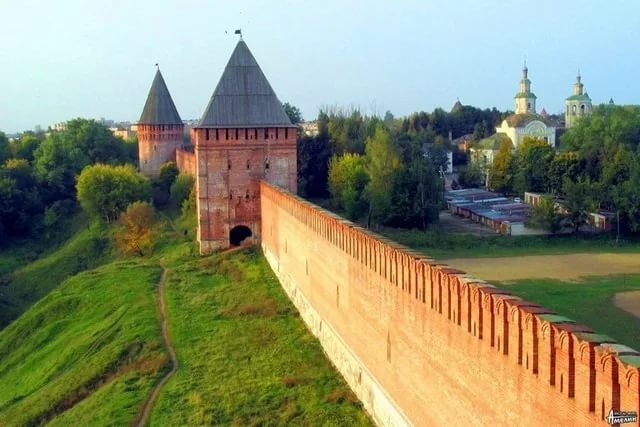 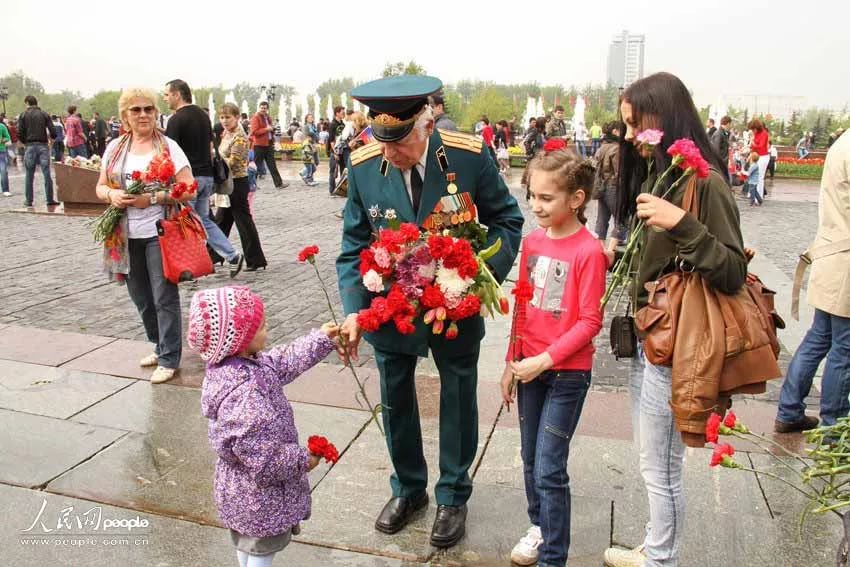 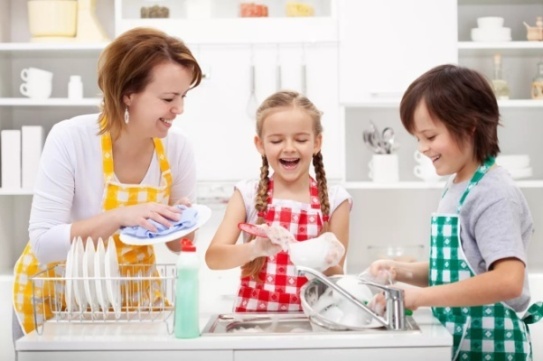 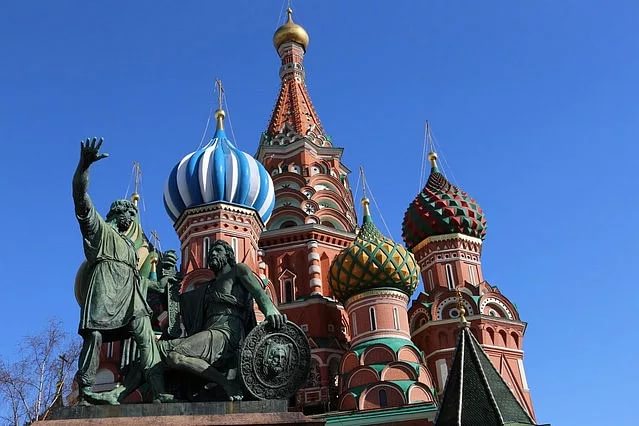 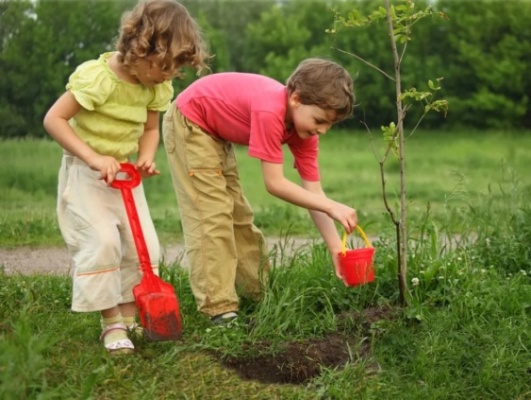 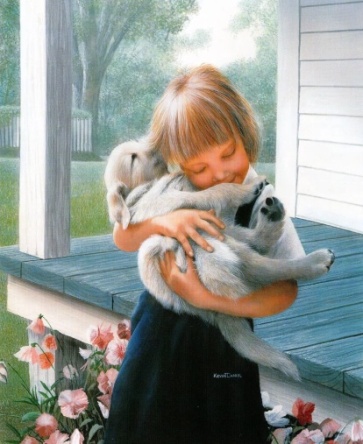 